EXECUTIVE SUMMARYThe Monitoring and Evaluation Department undertook an evaluation exercise to determine the relevance, effectiveness, efficiency, impacts and sustainability of the free farm input (certified maize seed and fertilizer) issuance program implemented by the County Department of Agriculture, Livestock, Fisheries, Irrigation and Cooperatives.Whereas the program has been ongoing since FY 2013/14, this exercise focused on the FY 2017/2018 input beneficiaries. Out of the 32,610 beneficiaries, 178 beneficiaries were sampled and interviewed by the evaluation team using the checklist provided. 69.7% of the beneficiaries were female while 30.3% were male. 4% were people living with disability while 10.2 % of the sampled populations were youth. About 70% of the beneficiaries sampled had primary education as their highest level of education. 43.3 % of the beneficiaries are widowed majority of whom are female. Average household size was 7; average size of land owned was 2.3 acres and average size of land under maize production was 1.1 acres.ACKNOWLEDGEMENTMay God bless you Emukule J.IDIRECTOR MONITORING AND EVALUATION.TABLE OF CONTENTSLIST OF TABLESINTRODUCTION1.1	BackgroundThe population of Bungoma County is estimated at 1,809,309 of which the female population constitutes 51.2% while male are 48.8%. It has a population density of 529 people per km2 and a growth rate of 3.1% p.a.  Out of the 3,032.4km2 of surface, a total of 2880.78 km2 accounting for 95% of all land is arable. Consequently, Bungoma is predominantly an agricultural County with potential of producing enough food for both domestic use and trade. Food and cash crops constitute the major economic activities. Agriculture contributes 60% of household incomes in Bungoma County and rural self-employment stands at 4.8%. The average land holding in the County is 0.4-2ha for small scale farmers which account for over 90% of land holding and over 75% of the total agricultural output and 70% of the total marketed output respectively. Medium and large scale institutional farms range from 3ha- 50ha. Despite this huge potential, the County’s absolute poverty index for urban and rural areas stands at 47.6% and 53% respectively while food poverty stands at 42% (HH survey, 2014). Key Strategic issues affecting the Agriculture sector in Bungoma include; low productivity and production, inadequate extension officers, low adoption of agricultural technologies, high cost of farm inputs, poor market access, low value addition amongst others.The County Government of Bungoma through the Department of Agriculture, Livestock, Fisheries, Irrigation and Cooperatives has established programmes, projects, initiatives and activities to address the strategic issues. The department through the crops development and management programme undertook the farm input support initiative of issuing free certified maize seed and fertilizer to vulnerable farmers in the 45 Wards. The main objective of the program was to enhance maize productivity, outputs, and livelihoods amongst beneficiaries. The program has been implemented since the Financial Year (FY) 2013/14.  96,750 farmers benefited from FY 2013/14 to FY 2016/17 while 50,246 benefited from FY 2017/18 to FY 2018/19. Considering the cost of this initiative, there was need for program evaluation to inform future decisions regarding the program. The evaluation exercise targeted FY 2017/18 beneficiaries where a total of Khs. 238,053,000 was spent to benefit 32,610 farmers with certified maize seed and fertilizer.1.2 Objectives of the Program Evaluation To collect and collate background information including household characteristics, production and consumption characteristics and program sustainability features.To determine the relevance and level of achievement of program objectives, effectiveness, efficiency, impacts and sustainability of the program.To give recommendations based on key observations noted in the evaluation process.2.	 Methodology2.1	 Selection of the sample beneficiariesOut of the 32,610 input beneficiaries in FY 2017/18, 178 were selected as a sample for purposes of this study as highlighted in the table below:Table 1: Farmers sampledData Collection ProcessThe data collection process used a semi-structured checklist for interview of input beneficiaries. Data collection was also done by taking photos of the respective beneficiaries. Data collected was both quantitative and qualitative in nature.Data Analysis ProcessData collected was analysed by use of Microsoft Excel. 3.0	FINDINGS3.1 Household characteristics3.1.1 Beneficiary distribution by GenderTable 2: Beneficiary distribution by GenderOut of the 178 beneficiaries, 7 (male 4, female 3) were people living with disability3.1.2 Beneficiary distribution by Age groupsTable 3: Beneficiary distribution by Age groups10.2 % of the sampled population were youth. 3.1.3 Beneficiary distribution by Education levelTable 4: Beneficiary distribution by Education levelAbout 70% of the beneficiaries sampled had primary education as their highest level of education.3.1.4 Beneficiary distribution by marital statusTable 5: Beneficiary distribution by marital status43.3 % of the beneficiaries are widowed majority of whom are female.3.1.5 Household size and land UseTable 6: Household size and land Use3.2 Production and consumption characteristics and detailsTable 7: Production and Consumption Characteristics3.3 Source of Funds of the non-beneficiaries of free farm input of 2018/19 FYTable 8: Source of Funds of the non-beneficiaries of free farm input of 2018/19 FY3.4 Key Evaluation Aspects findingsTable 9: Key Evaluation Aspects Findings4.	Conclusion and Recommendations	4.1	Key FindingsFrom the findings it can be deduced that; Maize productivity increased by an average of 37.5%  (From 8 to 11 bags)Household maize stock period increased averagely from 6 to 9 months there by enhancing the food security status of the beneficiaries.On average, 7.1 bags were sold (translating to approximately Kshs. 17,750). This enabled the beneficiary households to meet other household needs. Average daily income of the beneficiaries was Khs. 57 indicating their vulnerability and hence relevance of the program	4.2	    Recommendations	For optimal and sustained benefits the line department should consider the following:Sub countyWardsFrequency per wardFrequency per sub county PercentBumulaWest Bukusu92011.2BumulaKimaeti112011.2KabuchaiChwele/Kabuchai102111.8KabuchaiWest Nalondo112111.8KanduyiKhalaba102011.2KanduyiMusikoma102011.2KimililiKimilili102111.8KimililiMaeni112111.8Mt ElgonElgon10126.7Mt ElgonKaptama2126.7SirisiaMalakisi/Kulisiru102312.9SirisiaNamwela132312.9TongarenMbakalo112212.4TongarenMilima112212.4Webuye EastMaraka122011.2Webuye EastMihuu82011.2Webuye westBokoli91910.7Webuye westMatulo101910.7Total18178178100.0NumberPercentageGenderFemale12469.7GenderMale5430.3Total 178100GenderGenderTotalPercentageFemaleMaleTotalPercentageAGE GROUPBelow 20101.6AGE GROUP21 to 35152179.6AGE GROUP36 to 5029144324.2AGE GROUP51 to 6546226838.2AGE GROUPabove 6533164927.5TotalTotal12454178100GenderGenderTotalFemaleMaleTotalEducation LevelNon formal32840 (22.5%)Education LevelPrimary612384(47.2%)Education LevelSecondary242145(25.3%)Education LevelMiddle Level College628(4.5%)Education LevelUniversity101(0.6%)TotalTotal12454178(100%)GenderGenderTotalFemaleMaleTotalMarital StatusMarried474794(52.8%)Marital StatusSeparated404(2.2%)Marital StatusSingle303(1.7%)Marital StatusWidowed70777(43.3%)TotalTotal12454178(100%)VariableAverageHousehold Size7Size of land owned (Acres)2.3Size of Land under Maize production (Acres)1.1VariableAverageQuantity of maize given in 2018 (Kgs) per beneficiary9.3Quantity of fertiliser given in 2018 (Kgs) per beneficiary96.44Acres of land  to which inputs were put0.94Yield realized ( No. of 90 Kgs bags) per acre11.1No. of 90kg bags sold7.1No. of 90kg bags Consumed6.2Consumption Duration in months9Cash from other farm products sold20530.2Acres of maize planted in 20190.9Source of FundsNumberNo response2Self-Sponsored136One Acre Fund4Relatives2Total144AspectDescriptionProject observations ConclusionRelevanceExtend to which the objectives of an intervention are consistent with the beneficiaries needs, requirements, county needs45% of the beneficiaries were mainly widowed and a few singles with an average daily expenditure of $0.57 (Kshs. 57) which is less than a dollar per dayThe vulnerable were captured therefore the program was relevantEffectivenessExtend to which the development intervention’s objectives were achieved. (Did productivity increase?)The county average yield per acre is 13.8 (90 kgs bags).The average yield of the vulnerable households before intervention was 8 (90kgs) bags. The average yield obtained by the vulnerable households after intervention was 11 bags (90 kgs bags). This slightly falls short of the county average yield per acre but shows intervention’s objectives were achieved.   The yields increased from 8 bags to 11 bags translating to an increase of 37.5%  hence the program was effective.EfficiencyA measure of how economically resources/inputs are converted to results (cost of producing a unit bag of maize)The average yields obtained were 11 bags (90kgs) per acre. This compared to the cost of production of maize in 1 acre gives the cost of production of one bag of maize as Kshs. 2,248 compared to average selling price of Kshs. 2,500 per bag.The cost of production of 1 bag was Kshs. 2,248 which is close to the selling price of 1 bag (Kshs. 2,500) hence not efficient.ImpactThe positives and negatives, long term effects produced by a development intervention, directly or indirectly, intended or unintended.Before the free farm input program, the beneficiaries average maize produce of 8 bags lasted for an average of 6 months. After the implementation of the program, the average maize produce of 11 bags lasted for an average of 9 months. The income generated was invested in various activities including paying school fees for their children, financing season 2 farm production, paying medical bills among others.The increased maize productivity is sustaining households for a longer period of 9 months which is closer to 12 months when the next harvest is done. Beneficiaries are hence moving towards food security.Joan Naswa – Mbakalo Ward who bought a cow out of the maize sales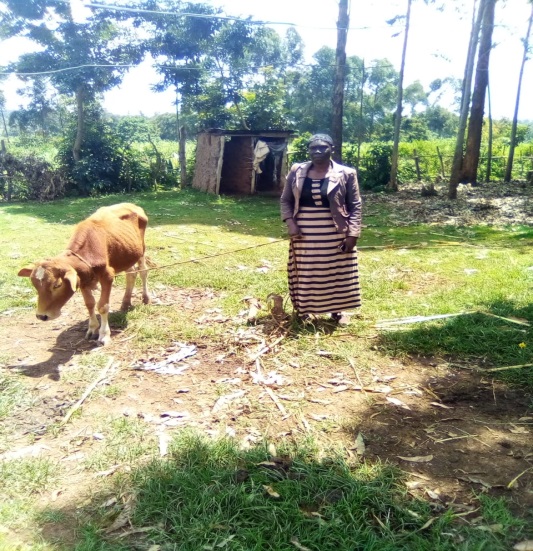 Joan Naswa – Mbakalo Ward who bought a cow out of the maize salesIrene Namalwa – Milima Ward who bought iron sheets for the son’s house out of the maize sales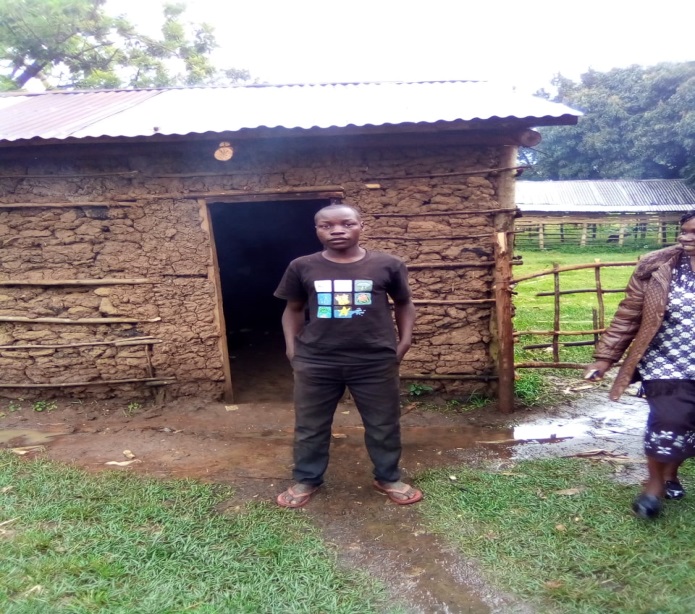 Irene Namalwa – Milima Ward who bought iron sheets for the son’s house out of the maize salesSustainabilityThe continuation of benefits from a development intervention after major development assistance has been completed. The resilience to risk of the net benefit flows over time.(evidence of sustaining the yields)It was noted that 30 households still received free farm inputs in the subsequent year 2019. Out of the 144 who did not receive free farm inputs in 2019, only 1 bought from sale of the 2018 maize yield while 134 beneficiaries were able to buy farm inputs from other sources of income other than maize sales.75.3% of the beneficiaries were able to buy their own inputs for maize production in the subsequent year while approximately 17% still depended on the County Government for inputs in the subsequent year.